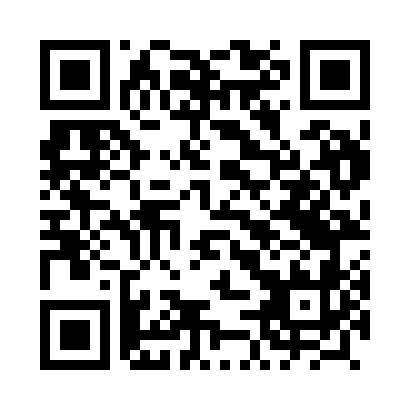 Prayer times for Doly Opacice, PolandWed 1 May 2024 - Fri 31 May 2024High Latitude Method: Angle Based RulePrayer Calculation Method: Muslim World LeagueAsar Calculation Method: HanafiPrayer times provided by https://www.salahtimes.comDateDayFajrSunriseDhuhrAsrMaghribIsha1Wed2:425:0812:325:397:5710:132Thu2:395:0612:325:407:5910:163Fri2:355:0412:325:418:0010:194Sat2:325:0312:325:428:0210:225Sun2:285:0112:325:438:0410:256Mon2:254:5912:325:448:0510:287Tue2:214:5712:325:458:0710:318Wed2:184:5612:325:458:0810:349Thu2:174:5412:325:468:1010:3710Fri2:164:5312:325:478:1110:3911Sat2:164:5112:325:488:1310:4012Sun2:154:4912:325:498:1410:4013Mon2:144:4812:325:508:1610:4114Tue2:144:4612:325:518:1710:4215Wed2:134:4512:325:528:1910:4216Thu2:134:4412:325:538:2010:4317Fri2:124:4212:325:538:2210:4318Sat2:114:4112:325:548:2310:4419Sun2:114:3912:325:558:2510:4520Mon2:114:3812:325:568:2610:4521Tue2:104:3712:325:578:2710:4622Wed2:104:3612:325:588:2910:4723Thu2:094:3512:325:588:3010:4724Fri2:094:3312:325:598:3110:4825Sat2:084:3212:326:008:3210:4826Sun2:084:3112:326:018:3410:4927Mon2:084:3012:326:018:3510:5028Tue2:074:2912:336:028:3610:5029Wed2:074:2912:336:038:3710:5130Thu2:074:2812:336:038:3810:5131Fri2:074:2712:336:048:3910:52